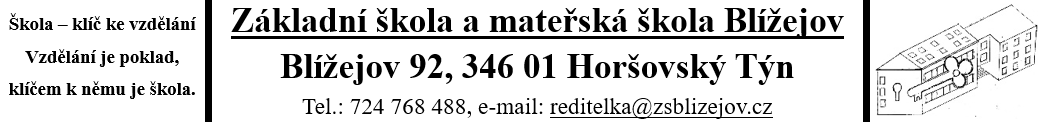 Organizace provozu vyplývá z vyhlášky MŠMT č. 107/2005 o školním stravování a vyhlášek ministerstva zdravotnictví č. 107/2001 a č. 410/2005.Každý strávník musí být zapsán na základě přihlášky ke stravování.Vstup do školní jídelny je povolen v době výdeje denně od 11:00 hodOdhlašování přes www.strava.cz do 7 hodin na daný den. Odhlašování i přihlašování obědů denně do 7:30 hod osobně v kuchyni nebo telefonicky
na čísle: 702160242V době nemoci má žák nárok na oběd pouze první den nemoci.Finanční normativ:                                   MŠ  – 3-6let		Přesnídávka                 		            10,- Kč  	           Oběd+pitný režim		         	          22,-+4,-Kč			Svačina 	              		            10,- Kč  			   Ceny :        		                                MŠ – 7let	Přesnídávka               		                       11,- Kč  	 		Oběd+pitný režim			        25,-+4,-Kč			Svačina 		    	                       10,- Kč  			  ZŠ Blížejov :        7-10 let        11-14let        více let         dospělí       cizí str.Oběd:                      28,- Kč         30,- Kč	    32,-Kč	        33,-Kč	  91,-KčV době prázdnin mají nárok na oběd pouze děti zapsané v družině a mateřské škole, je-li v provozu a zaměstnanci školy.Dodatek č.1: Provozní řád školní jídelnyDodatek č.1: Provozní řád školní jídelnyDodatek č.1: Provozní řád školní jídelnyČ.j.: 305/22Spisový znak: O 1.6/22 Skartační znak: S 10Vypracovala:Vypracovala: Hana LedvinováSchválila:Schválila: Mgr. Dagmar HanzalováProjednáno: Pedagogickou radou, provozní poradouProjednáno: Pedagogickou radou, provozní poradou Dne: 1. 9. 2022Dodatek č.1 nabývá účinnosti ode dne:Dodatek č.1 nabývá účinnosti ode dne: Dne: 1. 9. 2022